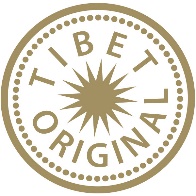 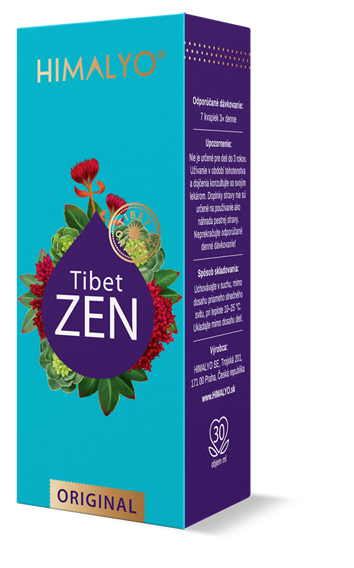 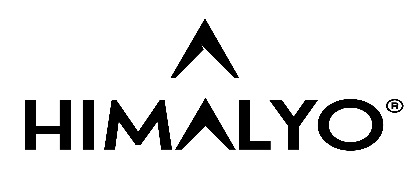 Kurzbeschreibung:	Natürlicher Extrakt von Rosenwurz, die in der sauberen Umgebung Tibets angebaut wird. Für psychisches Wohlbefinden und Stressabbau.	Produktbeschreibung:Natürlicher Extrakt von Rosenwurz, die in der sauberen Umgebung Tibets angebaut wird. Für psychisches Wohlbefinden und Stressabbau.- Nahrungsergänzungsmittel -Rosenwurz ist ein ausgezeichneter Helfer bei der Bewältigung von Stresssituationen, Unruhe, geistiger Müdigkeit und Erschöpfung. Als eines der wichtigen Adaptogene hilft sie dem Körper, sich auf Stresssituationen einzustellen und stärkt die Widerstandsfähigkeit des Körpers in psychisch anspruchsvollen Zeiten.Typisch für Rosenwurz-Extrakt ist ein bitterer Geschmack. Auch wenn Ihnen der Geschmack von Tibet Zen anfangs etwas unangenehm und gewöhnungsbedürftig erscheinen mag, werden Sie sicherlich von den Vorteilen seiner regelmäßigen Anwendung für Ihren Organismus begeistert sein:Er lindert Symptome von Stress, Erschöpfung und allgemeiner SchwächeEr trägt zu psychischem Wohlbefinden beiEr lindert durch seelischen Stress bedingte MüdigkeitEr verhilft zu ruhigem SchlafEr unterstützt Gedächtnis und KonzentrationEr wirkt sich positiv auf die Herzgesundheit ausEr wirkt antioxidativ und unterstützt Verdauung       Die Rosenwurz wird als "goldene oder arktische Wurzel" bezeichnet. Außergewöhnlich und wertvoll ist sie nämlich nicht nur wegen ihrer wohltuenden Auswirkungen auf die menschliche Psyche, sondern auch, weil sie in 2.400 m Höhe über dem Meeresspiegel wächst. Tibet Zen wird aus Rosenwurz extrahiert, die im Tibetischen Hochland angebaut wird, weil die Pflanze nur dort richtig reifen kann und eine hohe Dosis an Nährstoffen erhält. Dank der sehr hohen Konzentration eines derart reichhaltigen Rosenwurz-Extrakts genügt es, regelmäßig nur wenige Tropfen Tibet Zen pro Tag einzunehmen, um den gewünschten Effekt auf das geistige Wohlbefinden eines Menschen zu erzielen.Zusammensetzung: Extrakt aus Rosenwurz (Rhodiola rosea) 83,2 %, Süßstoff – Sorbitol, Konservierungsmittel – Kaliumsorbat, Süßstoff – Steviolglykoside, Verdickungsmittel – Cellulose, Verdickungsmittel – Xanthangummi, Geschmacksverstärker – TraubenextraktEmpfohlene Dosierung: 7 Tropfen 3x täglichWenn der bittere Geschmack der Rosenwurz ein Hindernis für Sie darstellt, empfehlen wir Ihnen, bei jeder Einnahme Wasser oder ein anderes Getränk nachzutrinken.Hinweis: Nicht für Kinder unter 3 Jahren bestimmt. Anwendung während der Schwangerschaft und Stillzeit konsultieren Sie mit Ihrem Arzt. Nahrungsergänzungsmittel sind nicht als Ersatz für eine abwechslungsreiche Nahrung gedacht. Überschreiten Sie die empfohlene Tagesdosis nicht! An einem trockenen Ort ohne direkte Sonneneinstrahlung bei Temperaturen von 10-25 °C lagern. Außerhalb der Reichweite von Kindern lagern.Nettogewicht der Verpackung: 30 g	Zusammensetzung:Extrakt aus Rosenwurz (Rhodiola rosea) 83,2 %, Süßstoff – Sorbitol, Konservierungsmittel – Kaliumsorbat, Süßstoff – Steviolglykoside, Verdickungsmittel – Cellulose, Verdickungsmittel – Xanthangummi, Geschmacksverstärker – TraubenextraktKategorie:Schlaf, Nerven und Stress, Müdigkeit und Erschöpfung, GedächtnisVorteile:TRADITIONELLER GEBRAUCHDie ersten Entdecker der einzigartigen Wirkung der Rosenwurz waren die Bewohner Zentralasiens, Russlands und Chinas. Die Wurzel der Rosenwurz wurde verschrieben, um Energie zu verleihen, Konzentration und Geist zu fördern, und wurde als Verjüngungsmittel zur Förderung der Vitalität verwendet. Es gab sogar ein beliebtes Sprichwort: "Wer die Rosenwurz benutzt, wird mehr als 100 Jahre alt". Bis heute ist Rhodiola ein wesentlicher Bestandteil der Volksmedizin, insbesondere in den nordischen Regionen und in Asien, wo ihr die Bergbewohner seit jeher magische Wirkung zuschreiben und wo sie bis heute verwendet wird, um die Arbeitsfähigkeiten zu verbessern und die Psyche ins Gleichgewicht zu bringen.ADAPTOGEN – SCHUTZ DES ORGANISMUS VOR STRESS Die Rosenwurz schützt unseren Organismus vor Stress und hilft ihm, besser damit umzugehen. Sie ist eine der wichtigsten adaptogenen Substanzen. Der Begriff Adaptogen bezieht sich auf Substanzen, die unseren Körper und Geist im erforderlichen Gleichgewicht halten. Sie erhöhen die Widerstandsfähigkeit des Organismus gegen Stresssituationen und verbessern die Fähigkeit, veränderten Bedingungen standzuhalten (sich an sie anzupassen bzw. zu adaptieren). Sie stärken die Widerstandsfähigkeit des Organismus in psychisch anspruchsvollen Zeiten und verhindern so, dass ein geschwächter Körper schnell verschiedenen Krankheiten erliegt. Sie geben dem Körper Kraft und Vitalität. Adaptogene haben die außergewöhnliche Fähigkeit, dort zu wirken, wo im Organismus Bedarf daran besteht, wodurch die verschiedenen Funktionssysteme im Körper stabilisiert, und die innere Umgebung stabil gehalten werden.Die Rosenwurz hilft im Kampf gegen Stress und seine Folgen. Dadurch, dass sie beruhigt, reduziert sie psychische Ermüdung und fördert psychisches Wohlbefinden. Sie verhilft zu normalem Schlaf und unterstützt die richtige Gehirnfunktion.WIRKUNG AUF KOGNITIVE FUNKTIONENDie Rosenwurz hat positive Auswirkungen auf kognitive Funktionen (Erkenntnisfunktionen). Diese gehören zu den Hauptbereichen der menschlichen Psyche. Mit ihrer Hilfe nimmt man die Welt um sich herum wahr, handelt, reagiert, meistert verschiedene Aufgaben. Denkprozesse ermöglichen es dem Menschen zu lernen, sich etwas zu merken und sich an die sich ständig ändernden Umgebungsbedingungen anzupassen.POSITIVE WIRKUNG AUF DEN GESAMTEN PHYSISCHEN KÖRPERZUSTANDDank ihre Wirkung stärkt die Rosenwurz die Widerstandsfähigkeit des Organismus insgesamt und erhöht die Leistungsfähigkeit bei Arbeit und Sport. Sie wirkt sich positiv auf den Herzrhythmus und das gesamte Herz-Kreislauf-System aus und wirkt antioxidativ.	Kundenzielgruppe:Frauen 30–50Verteilung:Online Apotheken, Apotheken, Online-Shops mit gesunder Ernährung, Biomärkte – Nahrungsergänzungsmittel, Drogerie – NahrungsergänzungsmittelHauptansprüche für das Online-Marketing:Für psychisches WohlbefindenFür einen ruhigen SchlafNaturprodukt gegen Stress								